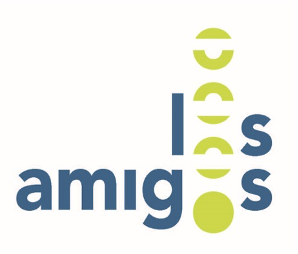 INSCHRIJFFORMULIERNaam		: _________________________________________________________M/VVoorletters	: ________________ Roepnaam:__________________________________Adres		: ____________________________________________________________Postcode	: ________________ Woonplaats: _________________________________Telefoon prive  : ________________ Telefoon mobiel: ______________________________Geboortedatum	: ________________ E-mailadres: _________________________________Speelsterkte	: enkelspel	: __________		: dubbelspel	: __________Lidmaatschapsnummer KNLTB	: ___________ (indien bekend)Meldt zich aan als *)		: seniorlid/juniorlid__________________________________________________________________________Heeft u al getennist?				: ja/neeZo ja, hoe lang al				: _____ aantal jarenHeeft u al eerder bij een vereniging getennist	: ja/neeZo ja, bij welke vereniging			: __________________________________Heeft u interesse om competitie te spelen of als reserve hiervoor genoteerd te worden: ja/neeStatuten en huishoudelijke reglementen zijn verkrijgbaar bij het secretariaat.Contributie (zie achterzijde) dient u na ontvangst van de rekening over te maken op bankrekeningnummer NL72 RABO 0361 5900 24 ten name van Los Amigos te Schiedam.Zodra het inschrijfgeld en contributie is bijgeschreven op voornoemd bankrekeningnummer, bent u speelgerechtigd.Datum: ___________________	Handtekening: ________________________				(Voor juniorleden dient de ouder/verzorger te tekenen)DIT FORMULIER MET EEN RECENTE DIGITALE FOTO GRAAG OPSTUREN NAAR HET SECRETARIAAT:PAULINE UTENSEMMASTRAAT 163134 CL VLAARDINGENTEL. 0642553072secretariaat@tvlosamigos.nl*) zie achterzijde voor toelichting op deze mogelijkheden.CONTRIBUTIEDe contributies worden jaarlijks door de Algemene Ledenvergadering bindend vastgesteld.CONTRIBUTIE		Senioren Zij die in het betreffende verenigingsjaar	EUR		100,00 (1e jaar)de 18-jarige leeftijd bereiken,		             EUR	             200,00		(inclusief lidmaatschap KNLTB)Ook in het 1e jaar van lidmaatschap draaithet lid mee met bardiensten Junioren Zij die in het verenigingsjaar de leeftijd 	EUR		 75,00van 7 tot en met 11 jaar bereiken (inclusieflidmaatschap KNLTB)Zij die in het verenigingsjaar de leeftijd 	EUR		100,00van 12 tot en met 17 jaar bereiken (inclusief lidmaatschap KNLTB)Donateur 					EUR	  20,00 (minimaal)OPZEGGING LIDMAATSCHAP Opzegging kan uitsluitend schriftelijk of via e-mail geschieden via het secretariaat van de vereniging, en wel vóór 1 januari van het jaar dat men geen lid meer wenst te zijn.